森林環境譲与税活用セミナーinちちぶと　き　令和元年１０月２５日（金）１０：００～１２：００ところ　（一財）秩父地域地場産業振興センター　４階大ホール　　　　　（秩父市宮側町1-7　秩父鉄道秩父駅併設　問い合わせTEL：0494-25-0088）内　容　第１部　セミナー　　　　①秩父産木材の公共施設での活用（秩父木材協同組合）②秩父産木製品（学校向け等）の購入（（一財）秩父地域地場産業振興センター）　　　　③秩父地域での林業・木工体験（（一社）秩父地域おもてなし観光公社）④秩父地域での森林整備への直接支援（秩父地域森林林業活性化協議会）　　　　第２部　商談会　　　　①～④に関連する約３０の各ブースごとに商品展示、商談会、相談会を開催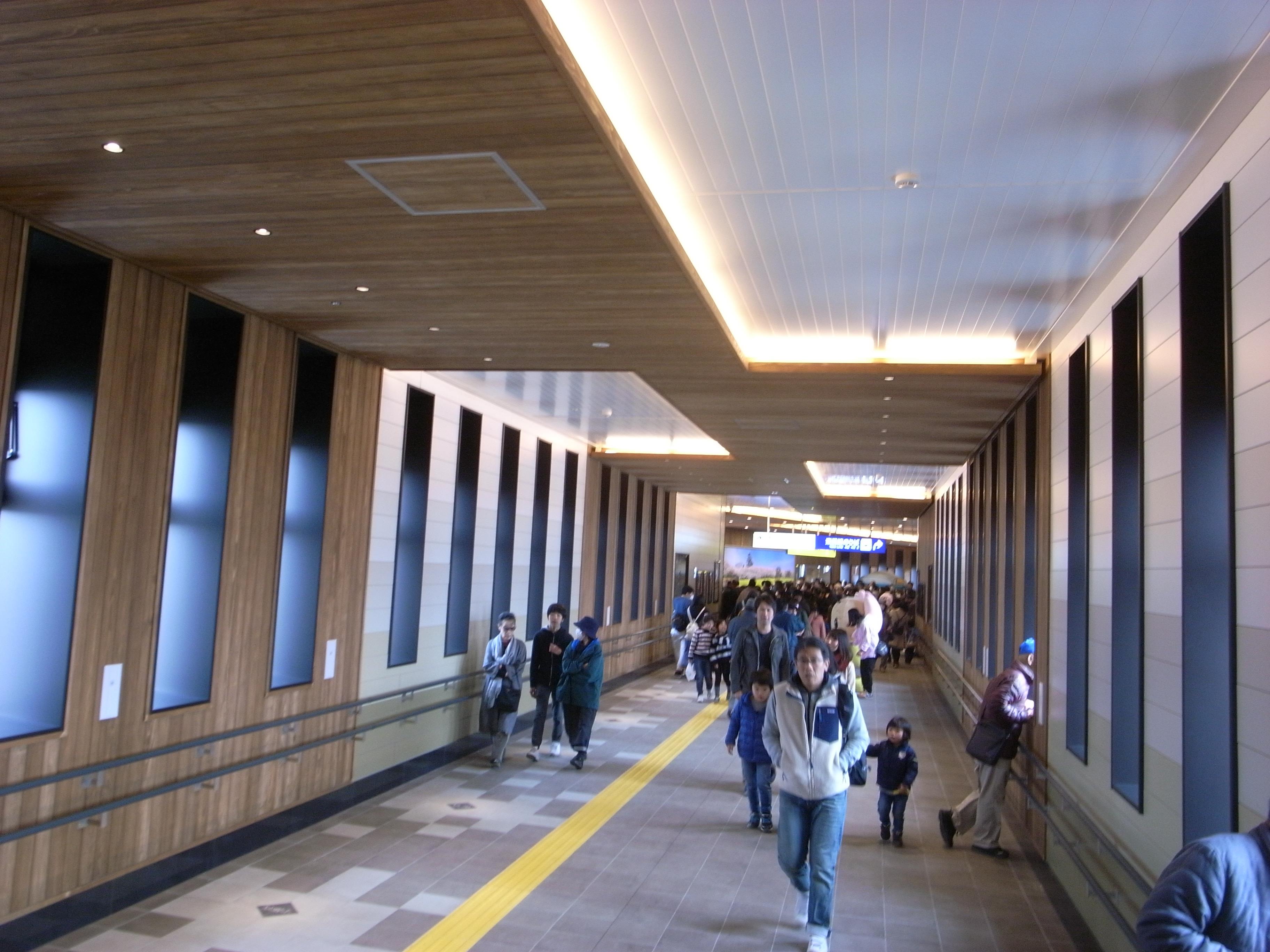 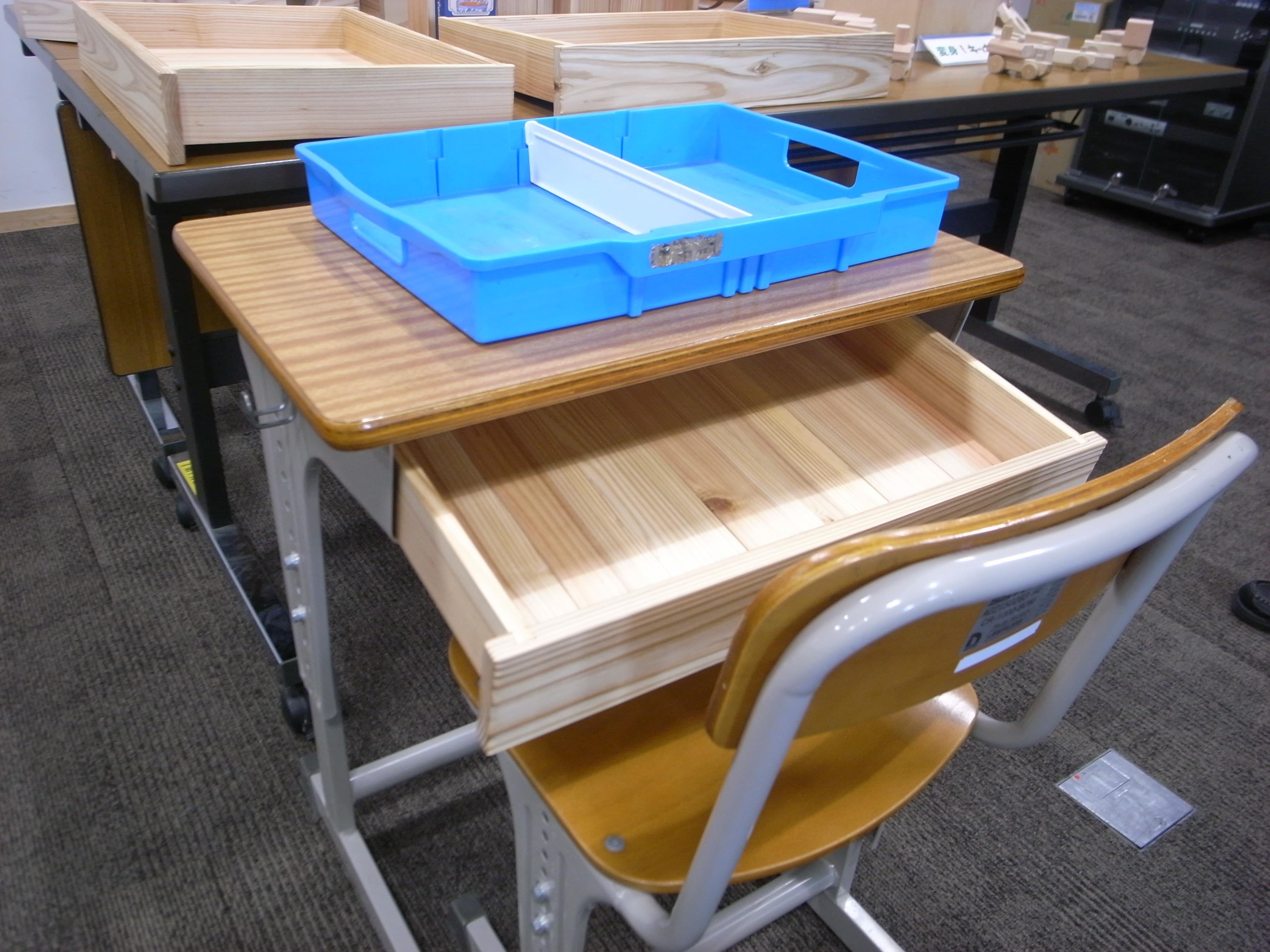 ①木材利用の事例「幸手駅東西自由通路」　　②木製品の一例「スギ材の引き出し」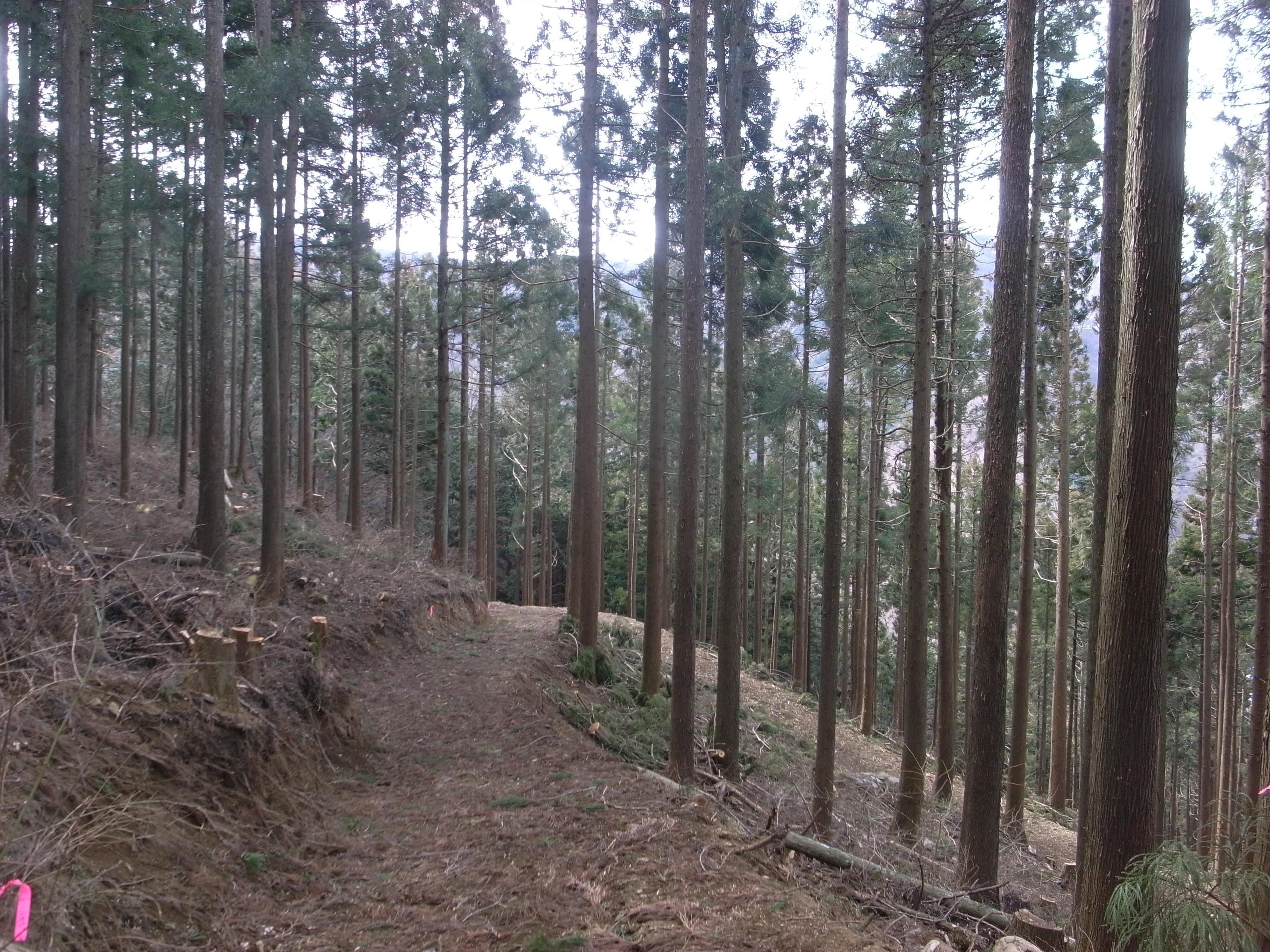 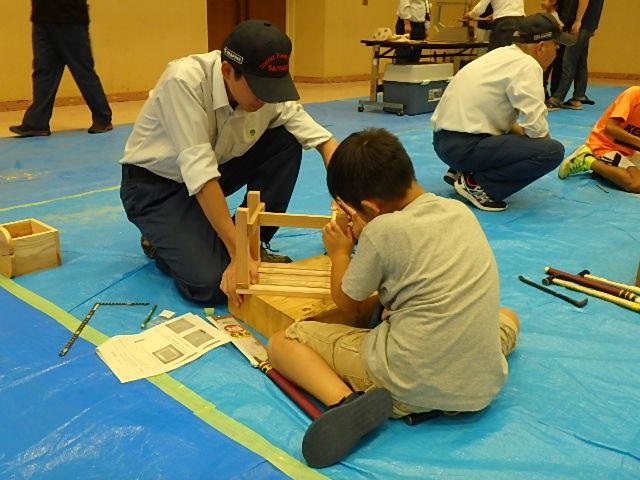 ③木工体験の事例「椅子づくり」　　　　　　④森林整備支援の事例「スギ林の間伐」森林環境譲与税活用セミナーinちちぶ参加申込書（一財）秩父地域地場産業振興センター　　野上行き（FAX：０４９４－２２－３３８４）（E-mail：t-nogami@jiba.or.jp）参加者※行が足りない場合は、行を追加してください。※駐車場がありませんので、公共交通機関をご利用ください。※会場準備の都合上、１０月１１日（金）までにFAX等でお知らせください。ご担当者様所属：　　　　　　　　　　　　氏名：　　　　　　　　　　　　電話：　　　　　　　　　　　　○ホームページ開設のお知らせ「　森のおくりもの　～秩父産木材を使って山を守り育てよう～　」URL　https://chichibu-mokuzai.jp　（10月1日開設予定）○今後の秩父産木製品の展示イベント（出展予定）　12月10-11日　モクコレ　R2.2月　　　　としまMONOづくりメッセ所　属職　名氏　名